.Intro: The Dance Starts After 16 Counts.Walk 2, Step-Pivot ½ L-½ Turn L, Back 2, Coaster StepRock Side, Behind-Side-Cross, Rock Side, Behind-¼ Turn R-StepTouch Forward, Pivot ½ L, Rock Forward & Rock Forward, Coaster Step(Restart The Dance Here During 2nd Rotation Facing 6 O’clock)Kick-Ball-Step, Touch & Touch & Rock Forward, Shuffle Back Turning ½ RRock Forward, Shuffle Back Turning ½ L, Jazz BoxRepeat And Smile! :)Contact: tom-wittig97@web.de - tomwittig-linedance.deSimple Man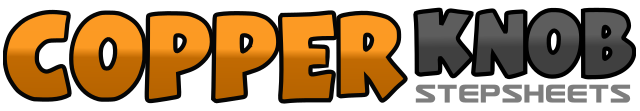 .......Count:32Wall:4Level:Intermediate.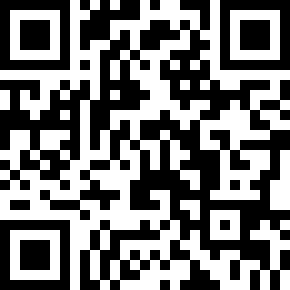 Choreographer:Tom Wittig (DE) - December 2013Tom Wittig (DE) - December 2013Tom Wittig (DE) - December 2013Tom Wittig (DE) - December 2013Tom Wittig (DE) - December 2013.Music:Simple Man - Andreas KümmertSimple Man - Andreas KümmertSimple Man - Andreas KümmertSimple Man - Andreas KümmertSimple Man - Andreas Kümmert........1-2Walk Forward (R+L)3&4Step R Forward, 1/2 Turn L On Both Balls, 1/2 Turn L Stepping R Back5-6Walk Back (L-R)7&8Step L Back, Step R Beside L, Step L Forward1-2Step R To R, Recover On L3&4Cross R Behind L, Step L To L, Cross R Over L5-6Step L To L, Recover On R7&8Step L Behind R, 1/4 Turn R Stepping R Forward, Step L Forward (3.00)1-2Touch R Forward, 1/2 Turn R On Both Balls (9.00)3-4&Step R Forward, Recover On L, Step R Beside L5-6Step L Forward, Recover On R7&8Step L Back, Step R Beside L, Step L Forward1&2Kick R Forward, Step R Beside L, Step L Beside R3&4&Touch R Toe Forward, Step R Beside L, Touch L Toe Forward, Step L Beside R5-6Step R Forward, Recover On L7&81/4 Turn R Stepping R To R, Step L Beside R, 1/4 Turn R Stepping R To R (3.00)1-2Step L Forward, Recover On R3&41/4 Turn L Stepping L To L, Step R Beside L, 1/4 Turn L Stepping L To L5-6Cross R Over L, Step L Back7-8Step R To R, Step L Forward